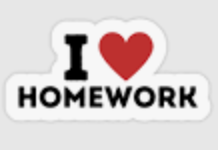 If you are able to take photos of your homework and bring them in or send them to us via SeeSaw, we would love to see what you have created.Homework Options due by 18th FebruaryTask 1Use natural resources (leaves, twigs, flowers, stones) to create a picture or a sculpture,Task 2Go for a walk and notice pattern and textures in the natural environment.  Maybe you could sketch them or take a photo.   Task 3Use sticks and twigs to create some 2d or 3d shapes – triangles, squares, hexagons, cubes, pyramids....how many can you make?Task 4Can you do some research on Andy Goldsworthy and create a fact file on him. Task 5Create a photo collage of Andy Goldworthy’s art. Task 6Use your creative skills to create a piece of art which represents a flower (2d or 3d) using any media you want.